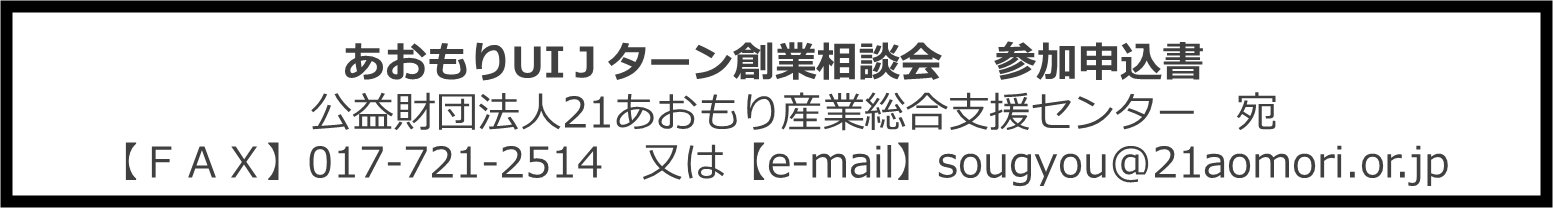 氏名・性別氏名・性別　（フリガナ）　（フリガナ）　（フリガナ）　（フリガナ）　（フリガナ）男　・　女男　・　女年齢・生年月日年齢・生年月日　　　　　歳　　　　　歳　　　　　　　年　　　　　月　　　　　日　　　　　　　年　　　　　月　　　　　日　　　　　　　年　　　　　月　　　　　日　　　　　　　年　　　　　月　　　　　日　　　　　　　年　　　　　月　　　　　日連絡先住所連絡先自宅等へのインターネット環境　　環境あり　・　環境なし　　環境あり　・　環境なし　　環境あり　・　環境なし　　環境あり　・　環境なし　　環境あり　・　環境なし　　環境あり　・　環境なし　　環境あり　・　環境なし連絡先電　話連絡先Ｆａｘ連絡先Ｅ-Ｍａｉｌ希望日(希望日に○を付けてください）希望日(希望日に○を付けてください）4月例）●月●日（●）例）●月●日（●）○4月20日（土）4月20日（土）希望日(希望日に○を付けてください）希望日(希望日に○を付けてください）5月5月14日（火）5月14日（火）5月18日（土）5月18日（土）希望日(希望日に○を付けてください）希望日(希望日に○を付けてください）6月6月4日（火）6月4日（火）6月15日（土）6月15日（土）希望日(希望日に○を付けてください）希望日(希望日に○を付けてください）7月7月2日（火）7月2日（火）7月20日（土）7月20日（土）希望日(希望日に○を付けてください）希望日(希望日に○を付けてください）8月8月6日（火）8月6日（火）8月24日（土）8月24日（土）希望日(希望日に○を付けてください）希望日(希望日に○を付けてください）9月9月3日（火）9月3日（火）9月28日（土）9月28日（土）希望日(希望日に○を付けてください）希望日(希望日に○を付けてください）10月10月1日（火）10月1日（火）10月19日（土）10月19日（土）希望日(希望日に○を付けてください）希望日(希望日に○を付けてください）11月11月5日（火）11月5日（火）11月16日（土）11月16日（土）希望日(希望日に○を付けてください）希望日(希望日に○を付けてください）12月12月3日（火）12月3日（火）12月21日（土）12月21日（土）希望日(希望日に○を付けてください）希望日(希望日に○を付けてください）R7.1月1月14日（火）1月14日（火）1月18日（土）1月18日（土）希望日(希望日に○を付けてください）希望日(希望日に○を付けてください）R7.2月2月4日（火）2月4日（火）2月15日（土）2月15日（土）希望日(希望日に○を付けてください）希望日(希望日に○を付けてください）R7.3月3月4日（火）3月4日（火）3月15日（土）3月15日（土）希望時間(希望時間に○を付けてください）希望時間(希望時間に○を付けてください）　１回目　10：10～11：40（　　）　　２回目　13：10～14：40（　　）　　　３回目　15：10～16：40（　　）　１回目　10：10～11：40（　　）　　２回目　13：10～14：40（　　）　　　３回目　15：10～16：40（　　）　１回目　10：10～11：40（　　）　　２回目　13：10～14：40（　　）　　　３回目　15：10～16：40（　　）　１回目　10：10～11：40（　　）　　２回目　13：10～14：40（　　）　　　３回目　15：10～16：40（　　）　１回目　10：10～11：40（　　）　　２回目　13：10～14：40（　　）　　　３回目　15：10～16：40（　　）　１回目　10：10～11：40（　　）　　２回目　13：10～14：40（　　）　　　３回目　15：10～16：40（　　）　１回目　10：10～11：40（　　）　　２回目　13：10～14：40（　　）　　　３回目　15：10～16：40（　　）ＵIJターンを希望する市町村名ＵIJターンを希望する市町村名創業を予定する分野（検討業種に○を付けてください）創業を予定する分野（検討業種に○を付けてください）　１.農林水産　　２.建設　　３.製造　　４.飲食　　　５.情報通信　　６.卸売・小売　　７.医療・福祉　８.その他（　　　　　　　　　　）　  ９.未定　１.農林水産　　２.建設　　３.製造　　４.飲食　　　５.情報通信　　６.卸売・小売　　７.医療・福祉　８.その他（　　　　　　　　　　）　  ９.未定　１.農林水産　　２.建設　　３.製造　　４.飲食　　　５.情報通信　　６.卸売・小売　　７.医療・福祉　８.その他（　　　　　　　　　　）　  ９.未定　１.農林水産　　２.建設　　３.製造　　４.飲食　　　５.情報通信　　６.卸売・小売　　７.医療・福祉　８.その他（　　　　　　　　　　）　  ９.未定　１.農林水産　　２.建設　　３.製造　　４.飲食　　　５.情報通信　　６.卸売・小売　　７.医療・福祉　８.その他（　　　　　　　　　　）　  ９.未定　１.農林水産　　２.建設　　３.製造　　４.飲食　　　５.情報通信　　６.卸売・小売　　７.医療・福祉　８.その他（　　　　　　　　　　）　  ９.未定　１.農林水産　　２.建設　　３.製造　　４.飲食　　　５.情報通信　　６.卸売・小売　　７.医療・福祉　８.その他（　　　　　　　　　　）　  ９.未定